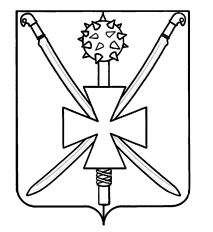 АДМИНИСТРАЦИЯ АТАМАНСКОГО СЕЛЬСКОГО ПОСЕЛЕНИЯ ПАВЛОВСКОГО РАЙОНА П О С Т А Н О В Л Е Н И Еот 21.04.2017г.							                                    № 56ст-ца АтаманскаяОб утверждении ведомственной целевой программы«Информационное освещение деятельности органа местного самоуправления  муниципального образования Атаманское сельское  поселение Павловского района»         В соответствии с Федеральным законом от 06 октября 2003 года № 131-ФЗ «Об общих принципах организации местного самоуправления в Российской Федерации», Уставом муниципального образования Атаманское сельское поселение Павловского района, п о с т а н о в л я ю:         1. Утвердить ведомственную целевую программу «Информационное освещение деятельности органа местного самоуправления муниципального образования Атаманское сельское  поселение Павловского района» (далее Программа) (приложения № 1, 2).	2. Постановление администрации Атаманского сельского поселения Павловского района от 05 мая 2016 года № 62 «Информационное освещение деятельности органа местного самоуправления  Атаманское сельское  поселение Павловского района» признать утратившим силу.3. Ведущему специалисту администрации Атаманского сельского поселения Павловского района С.М. Анциферовой обеспечить финансирование реализации Программы в объеме, установленном решением Совета Атаманского сельского поселения Павловского района о бюджете Атаманского сельского поселения Павловского района на текущий финансовый год.         4. Контроль за выполнением настоящего постановления  оставляю за собой.           5. Постановление вступает в силу со дня подписания и распространяется на правоотношения, возникшие с 1 января 2017 года. Глава Атаманского сельского поселенияПавловского района 		                                                             Е.А. Сахно